Die Schule abgeschlossen und noch keine Idee wie es weiter geht…? Oder beruflich unzufrieden und auf der Suche nach etwas Neuem…?… und ein gewisses Interesse an der Arbeit im sozialen Bereich? Orientierung bieten ein freiwilliges soziales Jahr oder ein Bundesfreiwilligendienst in unserer Kita In Zusammenarbeit mit dem Internationalen Bund (IB) bieten wir Menschen die Möglichkeit, ein freiwilliges soziales Jahr (FSJ) oder ein Jahr Bundesfreiwilligendienst (BFD) in unserer Kita zu absolvieren.Hier bietet sich eine gute Gelegenheit, in die Arbeitswelt oder einen neuen Arbeitsbereich hineinzuschnuppern, Teil eines Teams zu sein, sich auf ein Studium oder eine Ausbildung in einem sozialen Beruf vorzubereiten und vor allem jeden Tag spannende neue Erfahrungen zu sammeln.Meldet euch gern bei uns und vereinbart einen Hospitationstermin oder bewerbt euch direkt beim IB und nehmt dann Kontakt zu uns auf. Wir freuen uns auf engagierte und interessierte Menschen!Online-Bewerbung für ein FSJ:https://ib-freiwilligendienste.de/angebot/1738Übersicht über freie Stellen bietet die Stellenbörse des IB:https://ib-freiwilligendienste.de/angebot/11163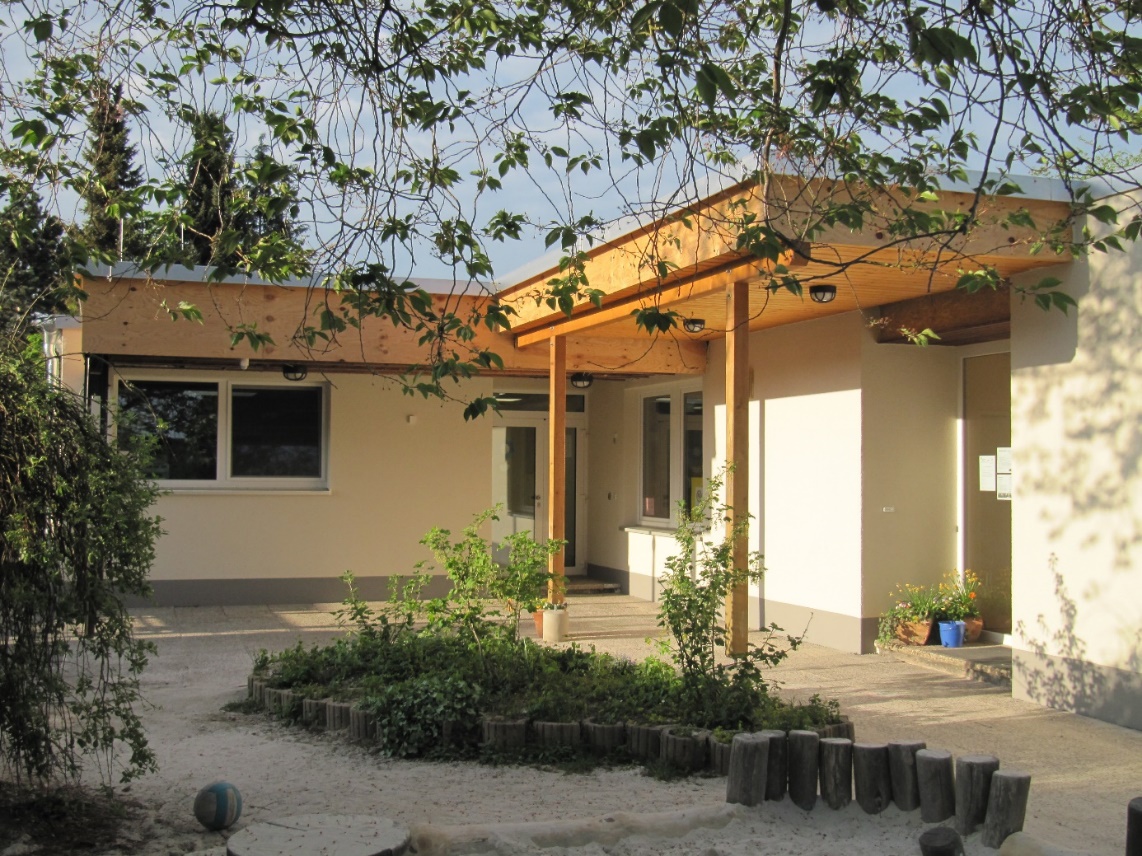 